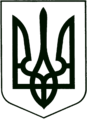 УКРАЇНА
МОГИЛІВ-ПОДІЛЬСЬКА МІСЬКА РАДА
ВІННИЦЬКОЇ ОБЛАСТІ  РІШЕННЯ №828Про затвердження проектів землеустрою щодо відведення земельних ділянок Керуючись ст.ст. 12, 20, 22, 38-40, 42, 83, 92, 93, 95, 96,116, 122-126, 186 Земельного кодексу України, п.24 розділу X «Перехідні положення» Земельного кодексу України, ст. 26 Закону України «Про місцеве самоврядування в Україні», ст. 50 Закону України «Про землеустрій», розглянувши матеріали, надані відділом земельних відносин міської ради, -                                             міська рада ВИРІШИЛА:Затвердити проекти землеустрою щодо відведення земельних ділянок,    які розташовані на території Могилів-Подільської міської територіальної     громади Могилів-Подільського району Вінницької області:Могилів-Подільської міської ради на земельну ділянку в селі Пилипи по            вул. Лісовій, 1, площею 0,0600 га, для будівництва та обслуговування інших будівель громадської забудови, кадастровий номер 0522685300:06:001:0175.Могилів-Подільської міської ради на земельну ділянку в селі Пилипи по          вул. Лісовій, 16в, площею 1,3000 га, для іншого сільськогосподарського призначення, кадастровий номер 0522685300:02:002:0005.Могилів-Подільської міської ради на земельну ділянку в селищі Одая по          вул. Яблуневій, 1, площею 0,2000 га, для іншого сільськогосподарського призначення, кадастровий номер 0522683000:02:002:0544.Могилів-Подільської міської ради на земельну ділянку в місті Могилеві-Подільському по вул. Тельнюка Станіслава, 6, площею 0,1945 га, для будівництва та обслуговування інших будівель громадської забудови, кадастровий номер 0510400000:00:009:0817.Затвердити проект землеустрою щодо відведення земельної ділянки для іншого сільськогосподарського призначення (господарський двір), Казіміра Юрія Васильовича, яка розташована за межами села Серебрія, площею 2,3000 га, кадастровий номер 0522685700:02:000:0325.  Передати в оренду Казіміру Юрію Васильовичу земельну ділянку          комунальної власності із земель сільськогосподарського призначення,         площею 2,3000 га, кадастровий номер 0522685700:02:000:0325, яка       розташована за межами села Серебрія, для іншого сільськогосподарського       призначення (господарський двір), терміном на 7 років.Затвердити проект землеустрою щодо відведення земельної ділянки для   будівництва та обслуговування будівель торгівлі, Мальованої Тетяни   Михайлівни в місті Могилеві-Подільському по вул. Вокзальній, 25г, площею   0,0098 га, кадастровий номер 0510400000:00:001:0619. Передати в оренду Мальованій Тетяні Михайлівні земельну ділянку      комунальної власності із земель житлової та громадської забудови площею    0,0098 га, кадастровий номер 0510400000:00:001:0619, в місті Могилеві-   Подільському по вул. Вокзальній, 25г, для будівництва та обслуговування    будівель торгівлі, терміном на 5 років, з правом викупу.Затвердити проект землеустрою щодо відведення земельної ділянки для будівництва та обслуговування інших будівель громадської забудови, Могилів-Подільському міському комунальному підприємству «Комбінат комунальних підприємств» в місті Могилеві-Подільському по проспекту Незалежності, 124, площею 0,3685 га, кадастровий номер 0510400000:00:011:0713.Передати у постійне користування Могилів-Подільському міському  комунальному підприємству «Комбінат комунальних підприємств» земельну ділянку комунальної власності із земель житлової та громадської забудови площею 0,3685 га, кадастровий номер 0510400000:00:011:0713, в місті Могилеві-Подільському по проспекту Незалежності, 124, для будівництва та обслуговування інших будівель громадської забудови.Затвердити проект землеустрою щодо відведення земельної ділянки для будівництва і обслуговування багатоквартирного житлового будинку, об’єднанню співвласників багатоквартирного будинку «Кіровець 52» в місті Могилеві-Подільському по вул. Ставиській, 52, площею 0,1600 га, кадастровий номер 0510400000:00:004:1468. Передати у постійне користування об’єднанню співвласників     багатоквартирного будинку «Кіровець 52» земельну ділянку комунальної    власності із земель житлової та громадської забудови площею 0,1600 га,  кадастровий номер 0510400000:00:004:1468 в місті Могилеві-Подільському  по вул. Ставиській, 52, для будівництва і обслуговування багатоквартирного  житлового будинку. Затвердити проект землеустрою щодо відведення земельної ділянки для      будівництва і обслуговування багатоквартирного житлового будинку            об’єднанню співвласників багатоквартирного будинку «8 Березня 12» в місті            Могилеві-Подільському по вул. 8 Березня, 12, площею 0,3695 га, кадастровий            номер 0510400000:00:004:1495.   6.1. Передати у постійне користування об’єднанню співвласників      багатоквартирного будинку «8 Березня 12» земельну ділянку комунальної     власності із земель житлової та громадської забудови площею 0,3695 га,     кадастровий номер 0510400000:00:004:1495, в місті Могилеві-Подільському     по вул. 8 Березня, 12, для будівництва і обслуговування багатоквартирного     житлового будинку.7. Затвердити проект землеустрою щодо відведення земельної ділянки для  будівництва і обслуговування багатоквартирного житлового будинку об’єднанню співвласників багатоквартирного будинку «Набережний квартал 5Б» в місті Могилеві-Подільському по просп. Незалежності, 5, площею 0,1308 га, кадастровий номер 0510400000:00:009:0820.7.1. Передати у постійне користування об’єднанню співвласників   багатоквартирного будинку «Набережний квартал 5Б» земельну ділянку  комунальної власності із земель житлової та громадської забудови площею  0,1308 га, кадастровий номер 0510400000:00:009:0820 в місті Могилеві- Подільському по просп. Незалежності, 5, для будівництва і обслуговування  багатоквартирного житлового будинку.8. Затвердити проект землеустрою відведення земельної ділянки із зміною цільового призначення об’єднанню співвласників багатоквартирного будинку «Меркурій 34» в місті Могилеві-Подільському по вул. Ставиській, 30, ділянка 1, площею 0,0074 га, кадастровий номер 0510400000:00:004:1380, для будівництва та обслуговування багатоквартирного житлового будинку.    8.1. Передати у постійне користування об’єднанню співвласників      багатоквартирного будинку «Меркурій 34» земельну ділянку комунальної      власності із земель житлової та громадської забудови площею 0,0074 га,      кадастровий номер 0510400000:00:004:1380 в місті Могилеві-Подільському      по вул. Ставиській, 30, ділянка 1, для будівництва і обслуговування      багатоквартирного житлового будинку. Затвердити проект землеустрою відведення земельної ділянки із зміною  цільового призначення об’єднанню співвласників багатоквартирного будинку  «Сагайдачного 2» в місті Могилеві-Подільському по провул. Сагайдачного  гетьмана, 2, площею 0,0537 га, кадастровий номер 0510400000:00:009:0822,      для будівництва та обслуговування багатоквартирного житлового будинку.     9.1. Передати у постійне користування об’єднанню співвласників   багатоквартирного будинку «Сагайдачного 2» земельну ділянку комунальної власності із земель житлової та громадської забудови площею 0,0537 га, кадастровий номер 0510400000:00:009:0822 в місті Могилеві-Подільському по провул. Сагайдачного гетьмана, 2, для будівництва і обслуговування багатоквартирного житлового будинку.Затвердити проект землеустрою щодо відведення земельної ділянки для будівництва та обслуговування житлового будинку, господарських будівель і споруд (присадибна ділянка) Янгаєвої Галини Олександрівни в місті Могилеві-Подільському по 2-тупику Озаринецькому, 18, площею 0,0656 га, кадастровий номер 0510400000:00:005:0382.10.1. Передати у власність Янгаєвій Галині Олександрівні земельну ділянку        комунальної власності із земель житлової та громадської забудови       площею 0,0656 га, кадастровий номер 0510400000:00:005:0382 в місті       Могилеві-Подільському по 2-тупику Озаринецькому, 18, для будівництва          та обслуговування житлового будинку, господарських будівель і споруд          (присадибна ділянка).Затвердити проект землеустрою щодо відведення земельної ділянки для будівництва індивідуальних гаражів Негай Наталії Миколаївни в селі Серебрія по вул. Соборній, 262/2а, площею 0,0040 га, кадастровий номер 0522685700:04:001:0876.11.1. Передати у власність Мельнику Андрію Петровичу земельну ділянку   комунальної власності із земель житлової та громадської забудови    площею 0,0040 га, кадастровий номер 0522685700:04:001:0876 в селі   Серебрія по вул. Соборній, 262/2а, для будівництва індивідуальних   гаражів.12. Затвердити проект землеустрою щодо відведення земельної ділянки із зміною цільового призначення Андрушка Олега Леонідовича для будівництва індивідуальних гаражів в місті Могилеві-Подільському по просп.       Незалежності, 251, площею 0,0032 га, кадастровий номер 0510400000:00:010:0159.    12.1. Передати у власність Андрушку Олегу Леонідовичу земельну ділянку          комунальної власності із земель житлової та громадської забудови             площею 0,0032 га, кадастровий номер 0510400000:00:010:0159 в місті          Могилеві - Подільському по просп. Незалежності, 251, для будівництва          індивідуальних гаражів.  13.  Затвердити проект землеустрою щодо відведення земельної ділянки в оренду          із зміною цільового призначення Фермерському господарству «Золоте руно»        для іншого сільськогосподарського призначення за межами населеного        пункту села Пилипи, площею 1,8797 га, кадастровий номер        0522685300:01:000:0299.       13.1. Передати в оренду Фермерському господарству «Золоте руно» земельну                ділянку комунальної власності із земель сільськогосподарського                 призначення площею 1,8797 га, кадастровий номер                0522685300:01:000:0299 за межами населеного пункту села Пилипи, для                іншого сільськогосподарського призначення, терміном на 49 років.             14. Затвердити проект землеустрою щодо відведення земельної ділянки в оренду із зміною цільового призначення Фермерському господарству «Золоте руно» для іншого сільськогосподарського призначення за межами населеного пункту села Пилипи, площею 1,9637 га, кадастровий номер 0522685300:01:000:0296.      14.1. Передати в оренду Фермерському господарству «Золоте руно» земельну                  ділянку комунальної власності із земель сільськогосподарського                призначення площею 1,9637 га, кадастровий номер                   0522685300:01:000:0296, за межами населеного пункту села Пилипи, для                іншого сільськогосподарського призначення, терміном на 49 років.15. Передати в постійне користування комунальному некомерційному       підприємству «Могилів-Подільський міський Центр первинної медико –      санітарної допомоги» Могилів-Подільської міської ради:      15.1. Земельну ділянку в селі Озаринці по вул. Соборній, 7, площею 0,3047 га,                  для будівництва та обслуговування будівель закладів охорони здоров’я та                соціальної допомоги, кадастровий номер 0522685000:03:002:0060.15.2. Земельну ділянку в селі Бронниця по вул. Головній, 94г, площею          0,2000 га, для будівництва та обслуговування будівель закладів охорони          здоров’я та соціальної допомоги, кадастровий номер          0522681400:04:003:0264.16. Затвердити проекти землеустрою щодо зміни цільового призначення (виду  використання) земельних ділянок, які розташовані на території Могилів-Подільської міської територіальної громади Могилів-Подільського району Вінницької області:16.1. Із зміною цільового призначення Глущака Анатолія Миколайовича на          земельну ділянку в місті Могилеві-Подільському по вул. Ставиській,           площею 0,0096 га, кадастровий номер 0510400000:00:004:1454, для            будівництва та обслуговування будівель торгівлі.16.2. Із зміною цільового призначення Коломієць Ірини Анатоліївни на          земельну ділянку в місті Могилеві-Подільському по вул. Ставиській,          площею 0,0100 га, кадастровий номер 0510400000:00:004:1452, для          будівництва та обслуговування будівель торгівлі.16.3. Із зміною цільового призначення Гудими Ніни Василівни на земельну          ділянку в місті Могилеві-Подільському по просп. Героїв, 104, площею          0,0343 га, кадастровий номер 0510400000:00:005:0079, для будівництва і          обслуговування житлового будинку, господарських будівель і споруд           (присадибна ділянка).16.4. Із зміною цільового призначення Луцака Анатолія Дмитровича на          земельну ділянку в місті Могилеві-Подільському по вул. Шевченка, 25,          площею 0,1475 га, кадастровий номер 0510400000:00:008:0200, для          будівництва і обслуговування житлового будинку, господарських            будівель і споруд (присадибна ділянка).16.5. Із зміною цільового призначення Мухи Антоніни Григорівни на земельну          ділянку в селі Серебрія, площею 0,0229 га, кадастровий номер          0522685700:04:002:0772, для будівництва та обслуговування житлового          будинку, господарських будівель і споруд;16.6. Із зміною цільового призначення Стецюку Володимиру Руслановичу на           земельну ділянку в селі Немія по вул. Лісовій, 50 д, площею 0,0100 га,          кадастровий номер 0522684800:03:002:0561, для будівництва та          обслуговування будівель торгівлі.16.7. Із зміною цільового призначення Савицької Ганни Миколаївни на          земельну ділянку в м. Могилеві - Подільському по вул. Ставиській, 9м,          ділянка 2, площею 0,0090 га, кадастровий номер 0510400000:00:004:1357,          для будівництва та обслуговування житлового будинку, господарських            будівель і  споруд.17. Відділу земельних відносин міської ради підготувати документи на земельні ділянки, зазначені в пункті 1 даного рішення, для внесення відомостей до Державного реєстру речових прав на нерухоме майно про реєстрацію права власності за Могилів-Подільською міською радою.18. Користувачам земельних ділянок, зазначених в пунктах 2, 3, 13, 14 даного рішення, заключити договори оренди з міською радою та зареєструвати їх в установленому законом порядку.19. Користувачам земельних ділянок, зазначених в пунктах 4-12,15 даного рішення, набути і реалізувати права на передані земельні ділянки згідно з розділом ІV Земельного кодексу України та виконувати обов'язки згідно з ст.ст. 92, 95, 96 цього Кодексу.20. Власникам, зазначених в пункті 16 даного рішення, внести відомості про змінене цільове призначення земельної ділянки до Державного земельного кадастру, стосовно цільового призначення земельних ділянок, відповідно до вимог чинного законодавства України.21. Контроль за виконанням даного рішення покласти на першого заступника       міського голови Безмещука П.О. та на постійну комісію міської ради з питань земельних відносин, природокористування, планування території, будівництва, архітектури, охорони пам’яток, історичного середовища та благоустрою       (Глущак Т.В.).              Міський голова		                               Геннадій ГЛУХМАНЮКВід 31.08.2023р.35 сесії            8 скликання